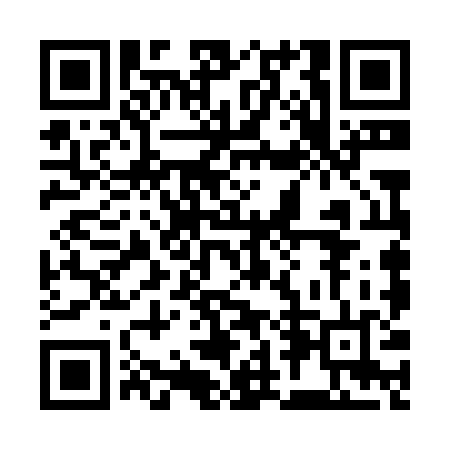 Ramadan times for Pirque, ChileMon 11 Mar 2024 - Wed 10 Apr 2024High Latitude Method: NonePrayer Calculation Method: Muslim World LeagueAsar Calculation Method: ShafiPrayer times provided by https://www.salahtimes.comDateDayFajrSuhurSunriseDhuhrAsrIftarMaghribIsha11Mon6:156:157:391:525:248:058:059:2412Tue6:166:167:401:525:238:038:039:2213Wed6:176:177:411:515:228:028:029:2114Thu6:186:187:411:515:218:018:019:1915Fri6:186:187:421:515:207:597:599:1816Sat6:196:197:431:515:207:587:589:1617Sun6:206:207:441:505:197:577:579:1518Mon6:216:217:441:505:187:557:559:1419Tue6:226:227:451:505:177:547:549:1220Wed6:236:237:461:495:167:537:539:1121Thu6:246:247:471:495:157:517:519:0922Fri6:246:247:471:495:157:507:509:0823Sat6:256:257:481:495:147:487:489:0624Sun6:266:267:491:485:137:477:479:0525Mon6:276:277:501:485:127:467:469:0426Tue6:286:287:501:485:117:447:449:0227Wed6:286:287:511:475:107:437:439:0128Thu6:296:297:521:475:097:427:429:0029Fri6:306:307:531:475:087:407:408:5830Sat6:316:317:531:465:077:397:398:5731Sun6:316:317:541:465:077:387:388:561Mon6:326:327:551:465:067:367:368:542Tue6:336:337:561:465:057:357:358:533Wed6:346:347:561:455:047:347:348:524Thu6:346:347:571:455:037:327:328:505Fri6:356:357:581:455:027:317:318:496Sat6:366:367:581:445:017:307:308:487Sun5:365:366:5912:444:006:296:297:468Mon5:375:377:0012:443:596:276:277:459Tue5:385:387:0112:443:586:266:267:4410Wed5:395:397:0112:433:576:256:257:43